ALLEGATO VERIFICA ESPERIENZA BIENNALE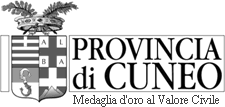 INSEGNANTE/ISTRUTTORE AUTOSCUOLACOGNOME:_______________________________  NOME:____________________________________ (*) Allegare giustificativi: copie comunicazione obbligatoria al centro per l’impiego, contratto di collaborazione, fatture collaborazioni, …Data ______________________ Firma __________________________________________IMPRESA /SOCIETA’DENOMINAZIONE AUTOSCUOLASEDE AUTOSCUOLAINIZIO LAVORO (GG/MM/AA)FINE LAVORO (GG/MM/AA)TIPO DI RAPPORTO DI LAVORO (*)INSEGNANTEISTRUTTORE